Внеклассное мероприятие по математике «Занимательная  математика»                          Для учащихся  1-7 классов.Учитель: Мухина Л.Н.Цели: Формировать творческие способности;Развивать познавательную деятельность: внимание, логическое мышление, воображение, устную речь; интерес к предмету;Воспитывать культуру чувств (чувство справедливости, долга, ответственности и т.д.).Оборудование:.карточки с заданиями.Ход занятияI. Оргмомент.Зрители находятся в зале. Музыка звучит, и под нее входят команды.Ведущий 1. Внимание! Внимание! Приглашаем всех мальчишек и девчонок на веселый праздник математики. Не забудьте взять с собой быстроту, находчивость, смекалку. Наши команды уже прибыли. Это лучшие математики, которые не унывают, быстро считают, хорошо решают задачи, любознательны, живут всегда весело и дружно.Ведущий 2. В любых соревнования есть жюри. Это люди, которые оценивают команды зато, как они выполнили задания. Итак, наше жюри: учителя из других классов или старшие дети. Жюри будет оценивать каждый конкурс, ставя оценки. .II. Основная часть.Ведущий 1. Представляет команды. Затем команды приветствуют друг друга (проговаривают девизы).Ведущий 2. У нас сегодня праздник математики! В соревнованиях участвует команда “Смельчаки» и команда “Удальцы” . Попросим наши команды поприветствовать друг друга. Проговорите свои девизы.“Смельчаки”Взял математику – не пищи!
Легкой жизни не ищи!“Удальцы”В кругу друзей лучше считать,
Легче решить
И победить!Ведущий 2. Ребята, у вас сегодня праздник математики, а пригласили вас сюда звери далекой страны. В этой стране растут пальмы, бананы и живут дикие обезьяны. Что это за страна? (Африка).– Молодцы! А какие звери живут в Африке?
– Хорошо. Некоторые из зверей этой  удивительной страны приехали к вам на праздник и привезли с собой математические задания.Ведущий 1. Внимание! Внимание! Начинаем наши соревнования! Послушайте, загадку, и вы отгадаете, кто из африканских зверей первым задаст задание.Загадка:С детства был усат ребенок
И мяукал, как котенок.
Зарычал он, повзрослев,
Потому что это... (лев).(Показывает изображение льва; вывешивает на доску).Чтоб на славу нам сегодня отдохнуть,
Начинаем занимательный мы путь!
Ждут задания, не дождутся смельчаков,
Вызываем добровольцев-удальцов.Ведущий 2. Первый конкурс от царя зверей – Льва – называется “Разминка”.- Сколько хвостов у двух слонов? (2)
- Сколько ног у двух петухов? (4)
- Банан разрезали на 3 части. Сколько сделали разрезов? (2)
- Бревно распилили на 2 части. Сколько сделали распилов? (1)
- В одном аквариуме 4 рыбки, а в другом ни одной. Сколько рыбок в двух аквариумах? (4)
- В одной банке 5 огурцов, а в другой ни одного. Сколько огурцов в двух банках? (5)
- Девочка сорвала с дерева две пары вишен и еще одну вишенку. Сколько всего ягод у девочки? (5)
- Бабушка связала две пары носок и еще один носок. Сколько всего носок связала бабушка? (5)
- Пассажир такси ехал в село. По дороге он встретил 5 грузовиков и 3 автобуса. Сколько машин всего ехало в село? (1)
- Велосипедист ехал в деревню. По дороге он встретил 4 мотоциклиста и 6 грузовиков. Сколько велосипедистов встретит велосипедист? (0)Ведущий 1. Молодцы! Вы быстро и правильно ответили на все заданные вопросы. Наше дорогое жюри приступает к работе. Оценки за первый конкурс.(Ведущий называет название команды; жюри выставляет балы).Ведущий 2. Но тут на пути река разлилась, а в той реке огромная рептилия. Разгадай скорее ребус и узнаешь, что это за животное. (Показ ребуса).Ребус: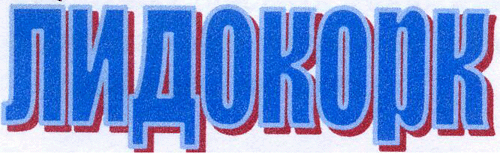 (Дети отгадывают).Ведущий 1:Чтобы быстро реку переплыть
Нужно без ошибок ребусы решить!- Начинаем второй конкурс, который называется “Разгадай ребусы”.(Раздает задания командам).Разгадай ребусы примеров: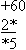 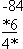 Разгадай ребусы примеров: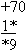 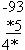 Задания для зрителей.Ведущий 1:Расскажу я вам рассказ
В полтора десятка фраз.
Лишь скажу я слово “три” – хлопайте в ладоши.Рассказ:Однажды щуку мы поймали,
Распотрошили, а внутри...
Рыбешек мелких увидали –
И не одну, а целых... двеМечтает мальчик закаленный
Стать олимпийским чемпионом.
Смотри на старте не хитри,
А жди команды: “Раз, два... марш!”Когда стихи запомнить хочешь,
Их не зубри до поздней ночи,
А про себя их повтори
Разок, другой, а лучше... пять!Недавно поезд на вокзале
Мне три часа пришлось прождать.
Но что ж вы приз, друзья, не брали,
Когда была возможность брать?!Ведущий 2. Команды закончили. Начинает работать жюри. Оценки за выполненную работу. (Жюри объявляет баллы).Ведущий 1. Ребята, в Африке кроме рек животных и растения есть еще и горы. На вершинах гор живет могучая, умная птица.Что это за птица?.– Правильно. Это орел.Горы задач встают на пути,
Ну-ка внимательно их ты реши!(Раздает задания командам).Задачи:1. Мама, папа и я сидели на скамейке. В каком порядке мы сидели, если известно, что я сидел слева от папы, а мама слева от меня?Ответ:__________2. Взрослый и ребенок сели в лодку и отправились ловить рыбу. Взрослый говорит ребенку: “Ты мне сын, но я тебе не отец”. Кем приходится взрослый ребенку?Ответ:__________3. В прямоугольной комнате расставьте 8 стульев так, чтобы у каждой стены стояло одинаковое количество стульев. Нарисуй ответ.Ведущий 1: Пока команды решают свои задачи, мы все вместе тоже по решаем задачки.Задания для зрителей:10 солдат строились в ряд,
10 солдат шли на парад.
9/10 было усатых.
Сколько там было безусых солдат? (1)10 солдат строились в ряд,
10 солдат шли на парад.
8/10 было носатых.
Сколько там было курносых солдат? (2)Может ли разность равняться уменьшаемому? Когда? Приведите примеры. (78 – 0 = 78)Я села в автобус. В автобусе, кроме меня, было еще 17 человек. На первой остановке вошли 6 человек, а вышли 2. Сколько человек стало в автобусе?Ведущий 2. Команды закончили решать задачи. Жюри проверит, правильно ли ребята решили их, а мы пока отгадаем следующего животного, который пришло к нам на праздник.- Вам, ребята, нужно досказать словечко в стихотворении. Если верно отгадаете слово, то вы узнаете, кто к нам пришел.От банана до банана
Ловко скачет... (обезьяна).- Правильно. Молодцы!
- “Обезьянка” предлагает выполнить всем ребятам нашего праздника зарядку.(Звучит музыка; под музыку выполняем физминутку).Лучшие качели – гибкие лианы (покачиваются вправо и влево).
Это с колыбели знают обезьяны.
Кто весь век качается,
Да-да-да (хлопки),
Тот не огорчается
Ни-ког-да (прыжки).Ведущий 2. А теперь жюри нам скажет, кто же победил в конкурсе задач.(Жюри объявляет победителя).- Ребята, обезьянка просто так не хочет от вас уходить. Ведь она тоже приготовила для вас задания.Смотрите, смотрите здесь водопад.
К водопаду смекалки вы подошли.
Полный вперед! Расслабляться нет времени.Ведущий 1. Начинаем выполнять следующий конкурс.Задание для команд:Найди особенности ряда и запиши пропущенные числа.95, 90, 85, 80, 75, , 65, 60, , 45, 40, , , , , 15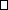 Ведущий 2. Наши команды справились с заданием. Жюри приступает к проверке.(Жюри выставляет баллы).Ведущий 1. И остался у нас еще один гость, который приехал тоже с непустыми плавниками. Он тоже приготовил для команд и для зрителей задания. Давайте все вместе узнаем по описанию этого животного.Как корабль в океане,
Показался он в тумане,
И фонтанчики пускает,
Себе спину поливает.(Кит).Часто знает и дошкольник,
Что такое треугольник,
А уж вам-то как не знать!
Но совсем другое дело –
Треугольники считать.Ведущий 2. Вам нужно сосчитать, сколько здесь треугольников.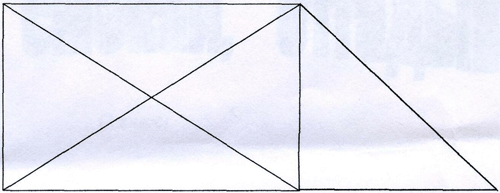 Задания для зрителей:Ведущий 1. Сколько в данной фигуре квадратов?Ведущий 2:Команды готовы!
Жюри, вам работа.(Жюри проверяет ответы; выставляет баллы).Ведущий 2: Подводит итоги. Жюри вручает командам призы и призы для активных зрителей.– Благодарим за активное участие в празднике, за проявление находчивости, смекалки, упорства.